Гостиничный комплекс «Мираж»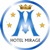 ПРЕЙСКУРАНТ ЦЕН  на услуги ТРЕНАЖЕРНОГО ЗАЛА (круглосуточно)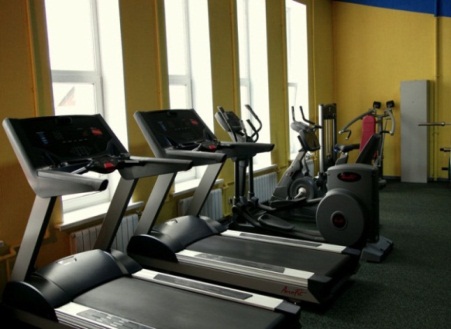 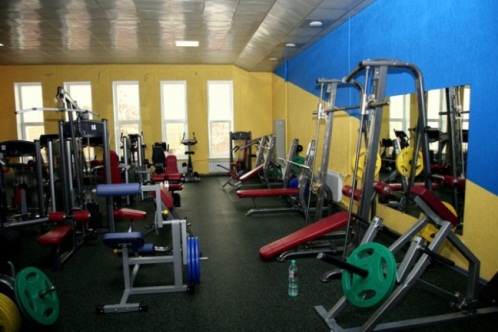 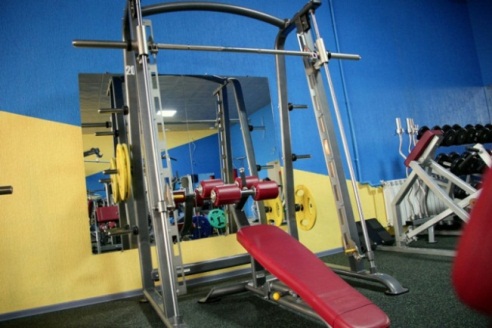 Обращаем Ваше внимание на то, что лица, не достигшие 14 лет к занятиям в спортивном зале не допускаются, без участия законного представителя!Посещение тренажерного зала в нетрезвом виде строго воспрещается!ВИД АБОНЕМЕНТАСРОК ДЕЙСТВИЯСТОИМОСТЬУтренний безлимит сроком на 1 месяц С 00:00 до 13:0030 дней1500 руб.Полный безлимит  сроком на 1 месяц 30 дней2500 руб.Полный безлимит  сроком на 3 месяца 90 дней5500 руб. (1833 р. в месяц)Полный безлимит  сроком на 6 месяцев  (+ 1 месяц заморозки)180 дней8000 руб.(1333 р. в месяц)Утренний безлимит  сроком на 1 год (+1 месяц заморозки)365 дней9600 руб.(800 р. в месяц)Полный безлимит  сроком на 1 год (+ 3 месяца заморозки)365 дней13200 руб. (1100 р. в месяц)Инструктаж и составление индивидуальной тренировочной программы 55 мин600 руб.Персональная тренировка55 мин600 руб.Персональная тренировка двух человек55 мин800 руб.Блок персональных тренировок 10 занятий4500 руб.